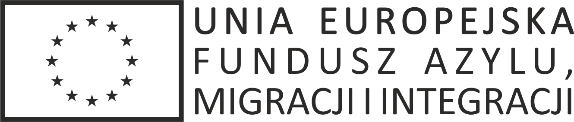 BEZPIECZNA PRZYSTAŃUMOWAzawarta dnia ……….… 2018 r. we Wrocławiupomiędzy:Dolnośląskim Urzędem Wojewódzkim we Wrocławiu,pl. Powstańców Warszawy 1, 50-153 Wrocław, NIP: 896-10-03-245, REGON: 000514377, reprezentowanym przez:Mirosława Ziajkę – Dyrektora Generalnego,zwanym dalej Zamawiającyma……………………………………., NIP: ………………….., REGON: …………………,zwanym dalej Wykonawcą,razem zwane „Stronami”,o następującej treści:§ 1PODSTAWA PRAWNA ZAWARCIA UMOWY
Podstawą zawarcia niniejszej umowy jest wybór oferty najkorzystniejszej w przeprowadzonym postępowaniu o udzielenie zamówienia publicznego prowadzonego w trybie przetargu nieograniczonego o wartości szacunkowej mniejszej niż kwoty określone w przepisach wydanych na podstawie art. 11 ust. 8 ustawy z dnia 29 stycznia 2004 roku prawo zamówień publicznych (t.j. Dz.U. z 2017 poz. 1579 z późn. zm.), zwanej dalej „Ustawą”.§ 2PRZEDMIOT UMOWYPrzedmiotem umowy jest wdrożenie „Zintegrowanego Systemu Obsługi Cudzoziemców na potrzeby Wydziału Spraw Obywatelskich i Cudzoziemców Dolnośląskiego Urzędu Wojewódzkiego we Wrocławiu”, zgodnie ze szczegółowym opisem zawartym w OPZ oraz ze złożoną Ofertą Wykonawcy stanowiącą Załącznik nr 2 do umowy.Kompleksowa realizacja  przedmiotu umowy musi być zgodna z wymaganiami określonymi w OPZ oraz Ofertą Wykonawcy, z uwzględnieniem wszelkich zmian oraz wyjaśnień udzielonych w odpowiedzi na pytania Wykonawców, które miały miejsce w toku postępowania poprzedzającego zawarcie umowy.Zakres świadczeń Wykonawcy w ramach realizacji przedmiotu umowy może zostać doprecyzowany lub – w granicach dopuszczalnych przez przepisy prawa i umowę – zmodyfikowany w trakcie realizacji przedmiotu umowy, i zaakceptowany przez Zamawiającego na zasadach przewidzianych umową. Strony zgodnie potwierdzają, że podstawowym celem współpracy w ramach umowy jest zapewnienie Zamawiającemu możliwości korzystania z Systemu realizującego wszystkie funkcje oraz parametry przewidziane umową. § 3SPOSÓB REALIZACJI PRZEDMIOTU UMOWYStrony deklarują współpracę w celu realizacji umowy. Zamawiający zastrzega sobie prawo korzystania w trakcie wykonywania umowy z usług osób trzecich celem kontroli jakości i sposobu prowadzenia całości lub poszczególnych prac objętych umową, jak również do przeprowadzenia takiej kontroli samodzielnie. Osobom posiadającym pisemne upoważnienie ze strony Zamawiającego Wykonawca zobowiązany będzie udzielić niezwłocznie wszelkich informacji, danych i wyjaśnień w żądanym zakresie oraz udostępnić i zaprezentować rezultaty prowadzonych prac, także w postaci nieukończonej, jak również zapewnić możliwość ich kontroli. Wykonawca zobowiązuje się wykonać przedmiot umowy z zachowaniem najwyższej profesjonalnej staranności, przy wykorzystaniu całej posiadanej wiedzy i doświadczenia.Wykonawca zobowiązuje się do zapewnienia zgodności Systemu z przepisami prawa obowiązującymi w Polsce oraz wymaganiami Zamawiającego wskazanymi w umowie i jej załącznikach. Zgodność będzie oceniana na moment jego odbioru. Prowadzenie prac na środowiskach Zamawiającego w oparciu o zdalny dostęp wymaga zgody Zamawiającego, a także zachowania najwyższej staranności w celu ochrony infrastruktury Zamawiającego przed możliwym naruszeniem jej bezpieczeństwa.Wykonawca zobowiązuje się do wykonania umowy w sposób niepowodujący zaprzestania lub zakłócenia pracy infrastruktury Zamawiającego. Powyższe nie dotyczy elementów infrastruktury Zamawiającego, których wyłączenie z eksploatacji lub ograniczenie eksploatacji Strony uzgodniły.O ile nic innego nie wynika wprost z umowy, Wykonawca jest zobowiązany zapewnić wszelkie narzędzia, w tym oprogramowanie i inne zasoby potrzebne mu do realizacji umowy. W szczególności – o ile umowa nie stanowi inaczej – wszelkie prace związane z konfiguracją lub opracowaniem i testowaniem Systemu będą odbywać się na środowisku testowym skonfigurowanym na infrastrukturze technicznej dostarczonej przez Wykonawcę w ramach umowy. O ile umowa i/lub wzajemne uzgodnienia Stron nie stanowią inaczej, Zamawiający nie ma obowiązku udostępniać żadnej infrastruktury sprzętowej ani oprogramowania. Powyższe nie wyłącza zobowiązania Zamawiającego do współdziałania opisanego umową. Wykonawca oświadcza, że podczas realizacji umowy, a także podczas korzystania z Systemu w zakresie i na zasadach opisanych umową, Zamawiający nie będzie zobowiązany do nabywania żadnych usług ani uprawnień innych niż wyraźnie zdefiniowane umową. W szczególności zobowiązanie Wykonawcy oznacza, że nie jest konieczne nabycie przez Zamawiającego żadnych dodatkowych licencji ani uprawnień poza opisanymi umową i objętymi Wynagrodzeniem, a korzystanie z Systemu nie spowoduje konieczności nabycia takich licencji lub uprawnień. Wszelkie ryzyka związane z szacowaniem ilości potrzebnych licencji, poza zdefiniowanymi przez Zamawiającego, lub innych uprawnień koniecznych do korzystania z Systemu zgodnie z umową, obciążają Wykonawcę. § 4HARMONOGRAMStrony ustalają termin realizacji umowy od daty podpisania umowy do ……………. W terminie do 14 dni od dnia podpisania umowy, Wykonawca przedstawi do akceptacji Zamawiającego Harmonogram Realizacji Projektu określający w szczególności terminy wykonania prac z podziałem na etapowanie prac zgodnie z wymaganiami Zamawiającego wskazanymi w Opisie Przedmiotu Zamówienia oraz odpowiadające tym terminom zakresy dostaw i usług oraz koszty.Zaakceptowany przez Zamawiającego Harmonogram Realizacji Projektu, staje się załącznikiem do umowy i będzie stanowił formalną podstawę do określenia czasu realizacji prac, jak również prawa do odstąpienia od umowy określonego w § 16 umowy. W razie potrzeby Harmonogram Realizacji Projektu może ulec zmianie tylko za zgodą stron umowy i może być wprowadzony wyłącznie w formie aneksu do umowy.Jeżeli w toku realizacji umowy, mimo zachowania przez Wykonawcę należytej staranności, Wykonawca stwierdzi zaistnienie okoliczności dających podstawę do oceny, że przedmiot umowy nie zostanie wykonany w terminie określonym w Harmonogramie Realizacji Projektu, niezwłocznie zawiadomi na piśmie Zamawiającego o zagrożeniu, czasie, przyczynach wystąpienia opóźnienia oraz przedstawi, wraz z przewidywalnym terminem zakończenia prac, planowane czynności zaradcze. Ostateczna decyzja o zmianie terminu realizacji umowy należy do Zamawiającego.Jeżeli opóźnienie wynika z okoliczności leżących po stronie Wykonawcy, Wykonawca będzie zobowiązany do wykonywania ewentualnych dodatkowych prac wynikających z opóźnienia, jakie się okażą niezbędne do realizacji umowy. § 5 OBOWIĄZKI STRONZamawiający jest zobowiązany do współdziałania z Wykonawcą w granicach określonych prawem oraz umową. W celu uniknięcia wątpliwości przyjmuje się, że jeżeli Strony nie zdefiniowały danego działania niezbędnego do prawidłowej realizacji umowy jako obowiązku Zamawiającego, Stroną zobowiązaną do wykonania takiego działania jest Wykonawca.Wykonawca zobowiązuje się zapewnić wykwalifikowany personel, a także materiały i zasoby niezbędne do wykonania i utrzymania prac w stopniu, w jakim wymaga tego jakość i terminowość wykonania przedmiotu umowy, w szczególności Wykonawca potwierdza, że dysponuje osobami wskazanymi w złożonej ofercie, posiadającymi niezbędne kwalifikacje do realizacji umowy. Wykonawca zobowiązany jest wykonać przedmiot umowy z najwyższą starannością, w sposób zgodny z:Opisem Przedmiotu Zamówienia, Ofertą Wykonawcy,wymaganiami postawionymi w postępowaniu poprzedzającym zawarcie niniejszej umowy,obowiązującymi przepisami prawa krajowego i Unii Europejskiej, zasadami współczesnej wiedzy technicznej.W trakcie realizacji przedmiotu umowy oraz po wykonaniu umowy w okresie rękojmi i gwarancji, określonym w § 11 umowy, Wykonawca jest zobowiązany do poddania się kontroli wszystkim organom upoważnionym do kontroli projektów współfinansowanych w ramach FAMI.Zamawiający ma prawo w każdym czasie kontrolować przetwarzanie przez Wykonawcę powierzonych mu danych osobowych z punktu widzenia zgodności z przepisami prawa oraz z postanowieniami umowy i umowy o przetwarzaniu danych osobowych, jeżeli zostanie zawarta.§ 6PERSONELWykonawca oświadcza, że w ramach swojego personelu dysponuje osobami posiadającymi niezbędną wiedzę i umiejętności konieczne do właściwego wykonania umowy, a w szczególności, że dysponuje personelem o wszystkich wymaganych profilach kompetencji zawodowych niezbędnych do realizacji przedmiotu umowy.Przedstawicielem Zamawiającego na potrzeby wykonania umowy i osobą nadzorującą realizację przedmiotu umowy – Kierownikiem Projektu jest Piotr Szagdaj, tel. 713406142, e-mail: p.szagdaj@duw.plZe strony Wykonawcy osobami odpowiedzialnymi za realizację przedmiotu umowy oraz do współpracy w sprawach związanych z jego wykonaniem są: Kierownik Projektu Wykonawcy - ………………………………,, tel.:…………………., e-mail: ………………………………….,…………………………………… - ………………………………, tel.:…………………., e-mail: ………………………………….,…………………………………… - ………………………………,tel.:…………………., e-mail: ………………………………….,- zwani w dalszej części umowy Personelem Kluczowym.Zmiana osób, o których mowa w ust. 2 i 3, następuje poprzez pisemne powiadomienie drugiej Strony i nie wymaga aneksu.Zmiana członka Personelu Kluczowego może nastąpić na uzasadnione żądanie Zamawiającego. Żądanie Zamawiającego zmiany członka Personelu Kluczowego jest uzasadnione w przypadku, w którym taki członek Personelu Kluczowego narusza zobowiązania wynikające z umowy, w szczególności zobowiązania do zachowania poufności i zasad bezpieczeństwa obowiązujących u Zamawiającego, a także w inny sposób przez swoje działania lub zaniechania wywiera istotny negatywny wpływ na realizację umowy. Z zastrzeżeniem zapisów umowy podejmowanie decyzji oraz bieżące zarządzanie realizacją umowy odbywać się będzie przez wzajemne uzgodnienia Kierowników Projektu. Kierownicy Projektu będą uprawnieni do: nadzorowania realizacji prac,prowadzenia bieżącej komunikacji, omawiania i rozwiązywania problemów pojawiających się w trakcie realizacji umowy,przyjmowania pism i oświadczeń składanych przez drugą Stronę,uczestnictwa w odbiorach, w szczególności Kierownik Projektu będzie uprawniony do dokonywania odbiorów wyraźnie opisanych w umowie jako leżące w kompetencji Kierownika Projektu. Niezależnie od powyższych zapisów, Zamawiający powołuje Zespół ds. Zarządzania Projektem (ZZP). W skład ZZP wchodzą: Dyrektor/Zastępca Dyrektora Biura Administracji i Logistyki;Dyrektor/Zastępca Dyrektora Wydziału Spraw Obywatelskich i Cudzoziemców;Do kompetencji ZZP należą w szczególności decyzje w sprawach: zagadnień, które zostały mu przekazane przez Kierowników Projektu w drodze eskalacji,dokonywania odbiorów opisanych w umowie,rekomendowania Dyrektorowi Generalnemu Zamawiającego podpisania aneksu dotyczącego zmian: zakresu lub terminu obowiązywania umowy; Harmonogramu Realizacji Projektu; wysokości, sposobu ustalania lub poszczególnych elementów wynagrodzenia.§ 7PODWYKONAWCYWykonawca jest uprawniony do powierzenia wykonania części przedmiotu umowy Podwykonawcom, z zastrzeżeniem poniższych postanowień. Wykonawca wykona przedmiot umowy przy udziale następujących Podwykonawców: [wskazanie firmy, danych kontaktowych, osób reprezentujących Podwykonawcę] ________________ - w zakresie __________________, [wskazanie firmy, danych kontaktowych, osób reprezentujących Podwykonawcę] ________________ - w zakresie __________________, Wykonawca zobowiązany jest do poinformowania Zamawiającego w formie pisemnej o każdej zmianie danych dotyczących Podwykonawców, jak również o ewentualnych nowych Podwykonawcach, którym zamierza powierzyć prace w ramach realizacji umowy. W celu uniknięcia wątpliwości, Strony potwierdzają, że Wykonawca ponosi odpowiedzialność za działanie Podwykonawców jak za własne działania, niezależnie od podjętych przez Zamawiającego działań sprawdzających wynikających z niniejszej umowy lub przepisów prawa. § 8ZMIANY UMOWYZmiana umowy dopuszczalna jest w zakresie i na warunkach przewidzianych przepisami ustawy Pzp, w szczególności: Strony są uprawnione do wprowadzenia do umowy zmian nieistotnych, to jest innych, niż zmiany zdefiniowane w art. 144 ust. 1e ustawy Pzp; stosownie do art. 144 ust. 1 pkt 1 ustawy Pzp, Zamawiający przewiduje możliwość wprowadzenia do umowy następujących zmian: w przypadku wprowadzenia przez producenta nowej wersji Oprogramowania, Zamawiający dopuszcza zmianę wersji Oprogramowania pod warunkiem, że nowa wersja spełnia wymagania określone w SIWZ; w przypadku zakończenia wytwarzania Oprogramowania objętego umową lub wycofania ich z produkcji lub z obrotu na terytorium Rzeczypospolitej Polskiej, Zamawiający dopuszcza zmianę polegającą na dostarczeniu produktu zastępczego o parametrach spełniających wymagania określone w SIWZ; w przypadku zmiany przepisów prawa, opublikowanej w Dzienniku Urzędowym Unii Europejskiej, Dzienniku Ustaw, Monitorze Polskim lub Dzienniku Urzędowym odpowiedniego ministra, Zamawiający dopuszcza zmiany sposobu realizacji umowy lub zmiany zakresu świadczeń Wykonawcy wymuszone takimi zmianami prawa; w przypadku uzasadnionej przyczynami technicznymi, w szczególności ujawnionymi na etapie prac analitycznych i projektowych, konieczności zmiany: sposobu wykonania umowy w obszarach: organizacyjnym, wykorzystywanych narzędzi, przyjętych metod i kanałów komunikacji, zakresu przedmiotu umowy w obszarze wymagań funkcjonalnych lub niefunkcjonalnych, jeżeli rezygnacja z danego wymagania lub zastąpienie go innym, spowoduje zoptymalizowane dopasowanie przedmiotu umowy do potrzeb Zamawiającego, Zamawiający dopuszcza wprowadzenie odpowiednich zmian uwzględniających stwierdzone przyczyny techniczne, polegających w szczególności na modyfikacji wymagań Zamawiającego lub zmianie sposobu ich realizacji; w przypadku wystąpienia przyczyn niezależnych od Wykonawcy, związanych z równolegle prowadzonymi przez Zamawiającego projektami mającymi wpływ na realizację umowy lub w związku ze zmianami okoliczności wynikającymi ze specyfiki działalności Zamawiającego albo w związku z podjęciem przez Zamawiającego decyzji o przeprowadzeniu przez osobę trzecią kontroli jakości i sposobu prowadzenia prac, Zamawiający dopuszcza zmiany terminu realizacji umowy oraz przewiduje możliwość zwiększenia wynagrodzenia pod warunkiem, że Wykonawca wykaże, że w celu uwzględnienia powyżej opisanych uwarunkowań leżących po stronie Zamawiającego musi ponieść koszty, których zawarcie w cenie umowie nie było możliwe w dniu jej składania. Zmiana wysokości wynagrodzenia dopuszczalna jest w oparciu o niniejsze postanowienie wyłącznie do wysokości niezbędnej do pokrycia kosztów, o których mowa w zdaniu poprzedzającym; w przypadku powstałej po zawarciu umowy sytuacji braku środków Zamawiającego na sfinansowanie wykonania umowy zgodnie z pierwotnie określonymi warunkami Zamawiający dopuszcza wprowadzenie zmian polegających na ograniczeniu zakresu przedmiotowego umowy, co nie wyłącza ani nie ogranicza uprawnienia Zamawiającego do wypowiedzenia lub odstąpienia od umowy w sytuacjach przewidzianych umową lub przepisami prawa; w przypadku ujawnienia się powszechnie występujących wad oferowanego oprogramowania lub urządzenia Zamawiający dopuszcza zmianę w zakresie przedmiotu umowy polegającą na zastąpieniu danego produktu produktem zastępczym, spełniającym wszelkie wymagania przewidziane w SIWZ dla produktu zastępowanego, rekomendowanym przez producenta lub wykonawcę w związku z ujawnieniem wad. W przypadkach, w których zgodnie z powyższymi postanowieniami lub przepisami prawa możliwe jest wprowadzenie zmiany do umowy, Zamawiający przewiduje także wprowadzenie odpowiedniej zmiany Harmonogramu Realizacji Projektu, jeżeli jest to konieczne dla uwzględnienia czasu niezbędnego w celu realizacji zmienionego zakresu prac lub produktów lub w celu uwzględnienia wprowadzonych zmian organizacyjnych. Wszelkie zmiany, zarówno istotne, które wraz z warunkami ich wprowadzenia zostały przewidziane niniejszą umową lub których wprowadzenie możliwe jest zgodnie z przepisami prawa, jak i nieistotne będą dokumentowane. W przypadku złożenia wniosku o dokonanie zmiany: przez Zamawiającego – Wykonawca w terminie uzgodnionym przez Strony przygotuje założenia projektowe dotyczące dokonania wnioskowanej zmiany; przez Wykonawcę – wraz z takim wnioskiem Wykonawca przedłoży założenia projektowe dotyczące dokonania wnioskowanej zmiany. Założenia projektowe dotyczące dokonania zmiany powinny prezentować wszelkie aspekty zmiany w odniesieniu do zakresu oraz trybu i warunków zmiany umowy, a w szczególności opis prac dodatkowych wraz z proponowanymi kryteriami odbioru, wpływ dokonania zmiany na Harmonogram Realizacji Projektu, zmiany dotyczące zakresu funkcjonalnego lub pozafunkcjonalnego Oprogramowania, zakres współdziałania oraz inne czynniki, które mogą być istotne dla Zamawiającego przy podejmowaniu decyzji o wprowadzeniu zmiany. Założenia projektowe dotyczące danej zmiany powinny obejmować także wskazanie podstawy prawnej jej wprowadzenia, w tym w szczególności prawne i faktyczne uzasadnienie dopuszczalności zmiany w danym przypadku. Niezwłocznie w odpowiedzi na wniosek o dokonanie zmiany składany przez Zamawiającego lub wraz z wnioskiem o dokonanie takiej zmiany składanym przez Wykonawcę, Wykonawca przedłoży Zamawiającemu informację na temat ewentualnej konieczności lub celowości wstrzymania prac nad określoną częścią umowy, na czas dalszych prac nad proponowaną zmianą. Wykonawca zobowiązany jest do prowadzenia prac zgodnie z umową, w tym w szczególności z Harmonogramem, o ile Zamawiający nie poinformuje Wykonawcy o podjętej decyzji o wstrzymaniu prac. Decyzję o wstrzymaniu prac podejmie ZZP. § 9ODBIÓR PRZEDMIOTU UMOWYZamawiający zastrzega sobie prawo dokonania weryfikacji wykonania przedmiotu umowy lub poszczególnych jego części przez podmiot zewnętrzny. Zamawiający ma prawo do weryfikacji należytego wykonania umowy dowolną metodą, w tym także z wykorzystaniem opinii zewnętrznego audytora. Brak odbioru poszczególnych etapów nie wstrzymuje biegu terminu do wykonania dalszych elementów przedmiotu umowy zgodnie z Harmonogramem Realizacji Projektu i pozostałych obowiązków Wykonawcy określonych w umowie.Odbiór prac wykonanych w trakcie realizacji umowy polega na weryfikacji, czy przedmiot odbioru spełnia wymagania określone w umowie, z uwzględnieniem bardziej szczegółowych wymagań określonych w toku współpracy Stron. O ile nie jest wskazane odmiennie w umowie lub uzgodnieniach Stron, odbiory etapów dokonywane są w imieniu Zamawiającego przez Kierownika Projektu. Odbiór wdrożenia oraz odbiór końcowy dokonywane są przez ZZP. Odbiór wdrożenia i końcowy całego przedmiotu umowy dotyczy stwierdzenia prawidłowości działania Systemu, wykonanego zgodnie z wymaganiami Zamawiającego opisanymi w OPZ, Ofertą Wykonawcy oraz celem jakiemu ma służyć.Odbiór jest czynnością jednostronną Zamawiającego. Jeżeli w umowie mowa jest o podmiotach zarządzających realizacją umowy dokonujących odbioru (np. ZZP) rozumie się przez to przedstawicieli Zamawiającego będących członkami takiego podmiotu. Dokonanie odbioru nie wpływa na możliwość skorzystania przez Zamawiającego z uprawnień przysługujących mu na mocy przepisów prawa lub umowy w przypadku nienależytego wykonania umowy, a w szczególności na prawo naliczenia kar umownych, dochodzenia odszkodowań oraz odstąpienia od umowy, jeżeli fakt nienależytego wykonania umowy zostanie ujawniony po wykonaniu umowy. Za datę odbioru uważa się datę podpisania przez Zamawiającego odpowiedniego Protokołu odbioru bez zastrzeżeń, chyba że inna data została wskazana w protokole odbioru. Protokół odbioru sporządzony zostanie w formie pisemnej, pod rygorem nieważności, w dwóch egzemplarzach, po jednym dla każdej ze Stron. O ile z umowy lub przepisów prawa nie wynika inaczej, jedynie podpisany protokół odbioru jest podstawą do dokonania zapłaty odpowiedniej części wynagrodzenia. Zamawiający nie dopuszcza jednostronnych protokołów odbioru wystawionych przez Wykonawcę. § 10GWARANCJA Wykonawca udziela Zamawiającemu ………. miesięcznej gwarancji i rękojmi na System na zasadach opisanych poniżej [Zgodnie z deklaracją Wykonawcy złożoną w ofercie. Uwaga! Termin gwarancji i rękojmi stanowi kryterium oceny ofert].Gwarancja i rękojmia udzielane są w ramach wynagrodzenia, a Wykonawcy nie jest należne jakiekolwiek dodatkowe wynagrodzenie z tytułu wykonania świadczeń gwarancyjnych i rękojmi. W ramach gwarancji na System dostarczony w ramach umowy  Wykonawca będzie świadczył nieodpłatnie następujące usługi:nadzór nad eksploatacją Systemu,udzielanie konsultacji telefonicznych i przyjmowanie zgłoszeń dotyczących nieprawidłowości w funkcjonowaniu Systemu (Błędy) w dni robocze w godzinach 8.00 - 16.00 pod numerami telefonów i na adres elektroniczny określonymi w umowie,niezwłoczne informowanie o zmianach w programach objętych umową, za pośrednictwem poczty elektronicznej na adres e-mail: p.szagdaj@duw.pl.,niezwłoczne aktualizowanie dokumentacji drukowanej i elektronicznej w ilości nie mniejszej niż określona w umowie.świadczenie usług utrzymania, szczegółowo opisanych w § 11.Gwarancja udzielona zostaje bez ograniczeń terytorialnych, tj. obejmuje terytorium Rzeczypospolitej Polskiej i całego świata. W ramach udzielonej gwarancji Zamawiający jest uprawniony do żądania usunięcia Błędów, które ujawnią się w trakcie okresu obowiązywania gwarancji. Wykonawca będzie zobowiązany do usuwania Błędów niezwłocznie, nie później niż w terminie: [Uwaga! Termin usuwania błędów krytycznych (czas usunięcia błędu) zostanie wskazany na podstawie oferty wykonawcy – jest to jednocześnie kryterium oceny ofert]- od terminu zgłoszenia Błędu. Strony przyjmują, że zgłoszenie Błędu uważa się za skutecznie doręczone, jeżeli zgłoszenie nastąpiło w terminie do godziny 16:00 w dniu roboczym. Po tym terminie czas reakcji i czas usunięcia błędu liczą się odpowiednio od godziny 8:00 następnego dnia roboczego.Szczegółowy opis rodzajów błędów oraz procedurę dokonywania zgłoszeń i wykonywania napraw gwarancyjnych zawiera Opis Przedmiotu Zamówienia.Jeżeli Wykonawca stwierdzi, iż przyczyna Błędu leży poza Oprogramowaniem lub infrastrukturą techniczną dostarczoną przez Wykonawcę w ramach umowy, w szczególności w Infrastrukturze Zamawiającego, Wykonawca nie jest zobowiązany do usunięcia Błędu lecz jest zobowiązany: wskazać przyczynę nieprawidłowego działania Systemu poprzez wskazanie elementu, który ją powoduje, a jeżeli to możliwe także podmiotu odpowiedzialnego za usunięcie takiej nieprawidłowości działania Systemu; w razie zgłoszenia takiej potrzeby przez Zamawiającego – do wsparcia osoby trzeciej usuwającej przyczyny zgłoszenia, w tym udzielenia takiej osobie wszelkich informacji o Oprogramowaniu lub infrastrukturze technicznej dostarczonej przez Wykonawcę w ramach umowy, potrzebnych do przywrócenia pełnej funkcjonalności Systemu. Powyższe nie ma zastosowania w przypadku, gdy przyczyna Błędu leży poza Oprogramowaniem lub infrastrukturą techniczną dostarczoną przez Wykonawcę w ramach umowy, ale Wykonawca ponosi odpowiedzialność za jej wystąpienie, w szczególności w przypadku gdy przyczyna Błędu leży w Infrastrukturze Zamawiającego, ale jest skutkiem nieprawidłowej konfiguracji lub parametryzacji Infrastruktury Zamawiającego przez Wykonawcę. W przypadku stwierdzenia, że przyczyna Błędu leży w Oprogramowaniu Systemowym, Wykonawca jest zobowiązany do wykonania obejścia, a do usunięcia Błędu jest zobowiązany niezwłocznie po zapewnieniu odpowiedniej poprawki przez producenta tego Oprogramowania. W celu uniknięcia wątpliwości w takim przypadku wykonanie obejścia w czasie uzgodnionym na usunięcie Błędu stanowi należyte wykonanie umowy i nie jest podstawą do naliczenia kar umownych, co nie zwalnia Wykonawcy z obowiązku usunięcia Błędu po udostępnieniu odpowiedniej poprawki przez producenta oprogramowania. Umowa stanowi dokument gwarancyjny bez konieczności składania dodatkowego dokumentu na okoliczność udzielenia gwarancji, poza wymienionymi w umowie. Zamawiający nie jest zobowiązany do wydania Systemu lub jego elementu w celu świadczenia usług gwarancyjnych, w rozumieniu przepisów Kodeksu cywilnego o gwarancji. W przypadku złożenia przez Zamawiającego oświadczenia o odstąpieniu od umowy wywołującego skutek wyłącznie w stosunku do jej części, gwarancja w zakresie elementów Systemu nieobjętych skutkiem odstąpienia rozpoczyna bieg od momentu złożenia oświadczenia o odstąpieniu i trwa przez okres wymagany w umowie. W zakresie jakichkolwiek utworów dostarczonych przez Wykonawcę w ramach wykonywania gwarancji mają zastosowanie postanowienia paragrafów umowy regulujących prawa własności intelektualnej. Zamawiający nabywa – odpowiednio – autorskie prawa majątkowe lub licencje do utworów dostarczonych w ramach gwarancji. Gwarancja nie wyłącza, nie ogranicza ani nie zawiesza uprawnień Zamawiającego wynikających z przepisów prawa o rękojmi za wady dzieła. Zamawiający uprawniony jest do wykonywania uprawnień z tytułu rękojmi za wady dzieła, niezależnie od uprawnień wynikających z gwarancji. § 11USŁUGI UTRZYMANIA Celem Usług Utrzymania jest zapewnienie poprawnego i nieprzerwanego działania Systemu oraz zapewnienie świadczenia dodatkowych usług wspomagających korzystanie z Systemu przez Zamawiającego. W ramach Usług Utrzymania Wykonawca w szczególności:będzie usuwał Błędy Systemu na warunkach i w terminach określonych umową; zapewni dostępność Systemu oraz inne parametry zgodnie z OPZ; zapewni aktualizację Oprogramowania;zapewni świadczenie usług konsultacyjnych;Wykonawca zobowiązany jest do świadczenia Usług Utrzymania w miejscu aktualnej lokalizacji Systemu. Wykonawca może wykonywać Usługi Utrzymania przez zdalny dostęp do Systemu na warunkach określonych w § 3 ust. 7 umowy.Wykonawca zobowiązuje się do świadczenia Usług Utrzymania w sposób zapobiegający utracie danych Zamawiającego, w tym także tych, do których będzie miał dostęp w trakcie wykonywania usług. W przypadku gdy wykonanie danej czynności przez Wykonawcę lub przez Zamawiającego w oparciu o rekomendację Wykonawcy wiąże się z ryzykiem utraty danych, Wykonawca zobowiązany jest poinformować o tym Zamawiającego przed przystąpieniem do wykonania takiej czynności lub z chwilą przekazania takiej rekomendacji Zamawiającemu.  Usługi Utrzymania, niezależnie od innych postanowień umowy, będą świadczone zgodnie z następującymi zasadami: aktualizacje i poprawki dostarczane Zamawiającemu w ramach Usług Utrzymania zawierać będą odpowiednią dokumentację obejmującą w szczególności instrukcje instalacyjne; w ramach świadczenia Usług Utrzymania Wykonawca zobowiązany będzie do umożliwienia osobom wskazanym przez Zamawiającego uczestnictwa w pracach Wykonawcy w celu wykształcenia przez te osoby odpowiednich umiejętności oraz kompetencji (know-how), pozwalających na samodzielne utrzymywanie Systemu przez te osoby. Zamawiający oddeleguje w tym celu nie więcej, niż 2 osoby. W przypadku jeżeli producent Oprogramowania Systemowego udostępni jakiekolwiek aktualizacje, nowe wersje, patche, zmiany itp. (dalej łącznie zwane aktualizacjami), Wykonawca w ramach Usług Utrzymania zapewni Zamawiającemu takie aktualizacje niezwłocznie po ich udostępnieniu. Decyzja o wykonaniu aktualizacji Oprogramowania należy wyłącznie do Zamawiającego, a Wykonawca nie jest uprawniony do zgłaszania wobec Zamawiającego żądania instalacji danej aktualizacji. Wykonawca może uprzedzić Zamawiającego o konsekwencjach niedokonania aktualizacji. Zamawiający może wypowiedzieć niniejszą umowę w odniesieniu do Usług Utrzymania: bez podania przyczyn – z zachowaniem 3-miesięcznego okresu wypowiedzenia; z ważnych powodów – z zachowaniem 1-miesięcznego okresu wypowiedzenia. Za ważne powody uzasadniające wypowiedzenie umowy przez Zamawiającego uznawane będą w szczególności następujące sytuacje: Wykonawca dopuścił się istotnego naruszenia postanowień umowy, w szczególności w zakresie zasad przetwarzania danych osobowych, zasad zachowania poufności, dostarczenia Zamawiającemu rezultatów obarczonych wadami prawnymi; zaszły zmiany organizacyjne Zamawiającego skutkujące tym, że dalsze świadczenie Usług Utrzymania będzie nieuzasadnione gospodarczo. Wypowiedzenie umowy w zakresie Usług Utrzymania dotyczyć będzie całości Usług Utrzymania lub określonej przez Zamawiającego części. Na żądanie Zamawiającego, zgłoszone po złożeniu oświadczenia o wypowiedzeniu, Wykonawca  zobowiązany będzie: przekazać Zamawiającemu lub osobie trzeciej wskazanej przez Zamawiającego, w terminie 7 dni od przekazania takiego żądania, całości informacji umożliwiających korzystanie z Systemu (loginy, hasła, itp.); zapewnić Zamawiającemu lub osobie trzeciej wskazanej przez Zamawiającego, w terminie 7 dni od przekazania takiego żądania, dostęp do systemu zgłoszeniowego Wykonawcy, w tym do repozytorium Błędów wraz z opisem działań podjętych w celu ich usunięcia; przeprowadzić transfer wiedzy do Zamawiającego lub osoby trzeciej wskazanej przez Zamawiającego w zakresie, który umożliwi im samodzielną kontynuację działań związanych z utrzymaniem Systemu po wygaśnięciu umowy.Niezależnie od dalej idących postanowień umowy, w tym paragrafów regulujących prawa własności intelektualnej, Zamawiający jest uprawniony do samodzielnego wykorzystania lub do przekazania osobie trzeciej, w celu zapewnienia przejęcia Usług Utrzymania,  dokumentów, prezentacji, rezultatów prac Wykonawcy otrzymanych w ramach realizacji umowy oraz dokumentacji realizacyjnej (np. ustaleń Kierowników Projektu, notatek ZZP etc.). W zakresie jakichkolwiek utworów dostarczonych przez Wykonawcę w ramach Usług Utrzymania mają zastosowanie postanowienia paragrafów regulujących prawa własności intelektualnej. Zamawiający nabywa – odpowiednio – prawa majątkowe lub licencje do utworów dostarczonych w ramach Usług Utrzymania. § 12PRAWA WŁASNOŚCI INTELEKTUALNEJWykonawca oświadcza, że na podstawie umowy – odpowiednio – przeniesie na Zamawiającego majątkowe prawa autorskie lub zapewni udzielenie / udzieli mu licencji opisanych umową, lub w inny sposób opisany umową upoważni go do korzystania ze wszystkich dóbr własności intelektualnej wykonanych lub dostarczonych w ramach umowy. Celem jest zapewnienie Zamawiającemu możliwości korzystania z Systemu w sposób i w celu opisanym w umowie. Wszystkie oświadczenia Wykonawcy i zapisy umowy należy interpretować zgodnie z powyższym celem umowy. Wykonawca oświadcza, że przekazane w ramach umowy dobra własności intelektualnej nie będą posiadały żadnych wad prawnych ani nie będą ograniczać Zamawiającego w korzystaniu z tych dóbr w inny sposób niż wyraźnie opisany umową. Wykonawca pokryje wszelkie opłaty, koszty, odszkodowania lub zadośćuczynienia, które będzie musiał zapłacić Zamawiający, jeżeli powyższe zapewnienia nie okażą się prawdziwe. W celu uniknięcia wątpliwości Strony zgodnie postanawiają, że w przypadku, w którym możliwa jest modyfikacja sposobu działania Oprogramowania za pomocą wbudowanych lub dostarczonych narzędzi, w tym parametryzacja i konfiguracja Oprogramowania, tworzenie raportów itp. Zamawiający uprawniony jest do dokonania takich czynności bez konieczności zawierania odrębnych umów lub ponoszenia dodatkowych opłat, chyba że obowiązek zawarcia dodatkowej umowy lub dodatkowych opłat wyraźnie wynika z treści umowy. W zakresie, w jakim z brzmienia umowy lub właściwości Oprogramowania wynika, że Oprogramowanie lub jego komponenty (np. aplikacja użytkownika końcowego, skrypty, applety, inne elementy stron internetowych lub ekrany interfejsu użytkownika) przeznaczone są do udostępnienia osobom trzecim, udzielone lub zapewniane przez Wykonawcę upoważnienie (licencja) na korzystanie z Oprogramowania obejmuje również obrót takim Oprogramowaniem lub jego komponentami, w tym ich wprowadzenie do obrotu, użyczenie lub najem, a także inne rozpowszechnienie, w tym publiczne wykonywanie, wystawianie, wyświetlanie, odtwarzanie, a także publiczne udostępnianie w taki sposób, aby każdy mógł mieć do niego dostęp w miejscu i w czasie przez siebie wybranym. W zakresie, w jakim jest to niezbędne dla zapewnienia zgodnego z prawem korzystania z komponentów Oprogramowania przez osoby trzecie, Zamawiający jest uprawniony do udzielania takim osobom sublicencji. Wykonawca oświadcza i gwarantuje, że warunki korzystania z Oprogramowania są zgodne z wymaganiami opisanymi w umowie, w tym co do okresu korzystania, ograniczeń ilościowych (lub ich braku), takich jak liczba stanowisk komputerowych, użytkowników lub serwerów. Jeżeli z umowy nie wynika wyraźnie co innego, ilekroć umowa przewiduje udzielenie licencji lub zapewnienie licencji na Oprogramowanie, licencja taka udzielana jest na czas nieoznaczony i nie jest terytorialnie ograniczona, w szczególności uprawnia do korzystania z Oprogramowania na terytorium Polski i całego świata, a Zamawiający jest uprawniony do korzystania z Oprogramowania bez ograniczeń ilościowych, w tym bez ograniczeń co do liczby użytkowników oraz urządzeń komputerowych, na których instalowane lub uruchamiane będzie Oprogramowanie. Wykonawca oświadcza i gwarantuje, że warunki korzystania z Oprogramowania nie wymagają ponoszenia dodatkowych opłat na rzecz Wykonawcy lub producentów takiego Oprogramowania. Wynagrodzenie obejmuje całość wynagrodzenia za korzystanie z Oprogramowania. Wykonawca oświadcza i gwarantuje, że jeżeli w ramach opłat należnych producentowi Oprogramowania mieści się opłata za jakiekolwiek dodatkowe świadczenia, w szczególności dostarczanie aktualizacji lub poprawek błędów lub inne usługi serwisowe, nieprzedłużenie korzystania z tych świadczeń przez Zamawiającego nie może powodować ustania licencji na korzystanie z Oprogramowania lub uprawniać do wypowiedzenia umowy licencyjnej. Wykonawca dostarczy Oprogramowanie na informatycznych nośnikach danych lub w innej postaci umożliwiającej prawidłową instalację tego Oprogramowania oraz certyfikaty autentyczności, klucze instalacyjne oraz inne dokumenty i zabezpieczenia najpóźniej w dacie odbioru tego Oprogramowania, chyba że z umowy wynika inna data przekazania. Informatyczne nośniki danych, kopie, certyfikaty autentyczności, klucze instalacyjne oraz inne dokumenty i zabezpieczenia, o których mowa w poprzednim ustępie, powinny być zgodne z wymaganiami określonymi przez producenta Oprogramowania. Zamawiający jest uprawniony do weryfikacji, czy certyfikaty autentyczności, klucze instalacyjne oraz inne dokumenty i zabezpieczenia są wystarczające i zgodne z wymogami określonymi przez producenta. W tym celu Zamawiający może zwracać się do osób trzecich, w tym producenta Oprogramowania. Wykonawca zapewnia, że korzystanie z Oprogramowania podczas realizacji i na cele umowy, w szczególności w okresie testów, nie będzie naruszać praw osób trzecich i nie będzie wymagało żadnych opłat na rzecz takich osób. Gdyby okazało się to konieczne, Wykonawca w ramach wynagrodzenia udzieli lub zapewni udzielenie stosownej licencji na czas realizacji umowy obejmującej prawo korzystania z Oprogramowania na potrzeby realizacji umowy do czasu uzyskania – odpowiednio – praw majątkowych lub docelowych licencji opisanych umową. Prawo do korzystania obejmuje w szczególności trwałe lub czasowe zwielokrotnianie Oprogramowania w całości lub w części, a także tłumaczenie, przystosowywanie, zmiany układu lub wprowadzanie jakichkolwiek innych zmian do Oprogramowania. Wykonawca oświadcza, że posiada uprawnienia niezbędne do korzystania z Oprogramowania w celu wykonania umowy. W przypadku przejścia praw majątkowych do Oprogramowania Dedykowanego na Zamawiającego, o ile okaże się to konieczne, Zamawiający udzieli Wykonawcy licencji na korzystanie z Oprogramowania Dedykowanego w celu świadczenia usług opisanych umową. Licencja taka obejmie prawo do zwielokrotniania Oprogramowania Dedykowanego w całości lub w części oraz tłumaczenie, przystosowywanie, zmiany układu lub wprowadzanie innych zmian do Oprogramowania dedykowanego wyłącznie w zakresie, w jakim jest to niezbędne do wykonania zobowiązań wynikających z umowy. W przypadku, w którym w wyniku świadczenia przez Wykonawcę gwarancji i/lub Usług Utrzymania dojdzie do zmiany Oprogramowania, Dokumentacji lub innych utworów, postanowienia umowne dotyczące odpowiednio przeniesienia praw lub udzielenia licencji na Oprogramowanie, Dokumentację lub inne utwory poddane zmianom stosuje się odpowiednio do takich zmian. Przeniesienie praw lub udzielenie licencji następuje z chwilą odbioru takich zmian. Wykonawca zobowiązuje się i gwarantuje, że osoby uprawnione z tytułu autorskich praw osobistych do utworów objętych postanowieniami umowy nie będą wykonywać tych praw w stosunku do Zamawiającego lub osób trzecich działających na zlecenie Zamawiającego. Jakiekolwiek postanowienie umowy, w tym załączników do niej, nie ogranicza uprawnień Zamawiającego wynikających z obowiązujących przepisów prawa, w tym z art. 75 ust. 1 do 3 ustawy z dnia 4 lutego 1994 r. o prawie autorskim i prawach pokrewnych. § 13WYNAGRODZENIE Łączne maksymalne Wynagrodzenie brutto za realizację przedmiotu umowy wynosi ____ zł (słownie: ____), w tym podatek VAT: ____zł (słownie: __________). Wynagrodzenie jest wynagrodzeniem ryczałtowym. Podział wynagrodzenia na poszczególne etapy, jak również wszelkie ewentualne przekazywane zestawienia dotyczące czasochłonności wykonywania poszczególnych prac w żadnym wypadku nie stanowią przesłanki do zapłaty opartej na zasadzie rozliczania czasu pracy. Wykonawca będzie zobowiązany do pełnej realizacji umowy w ramach wynagrodzenia nawet w przypadku przekroczenia zakładanej czasochłonności prac. Wynagrodzenie obejmuje w szczególności wynagrodzenie za przeniesienie autorskich praw majątkowych, udzielenie licencji oraz udzielenie Zamawiającemu innych uprawnień wskazanych w zapisach regulujących prawa własności intelektualnej. Wynagrodzenie stanowi całość wynagrodzenia Wykonawcy w związku z realizacją umowy. Wykonawcy nie przysługują żadne inne roszczenia w stosunku do Zamawiającego, w szczególności zwrot kosztów podróży oraz zakwaterowania członków Personelu Wykonawcy czy też zwrot jakichkolwiek innych, dodatkowych kosztów ponoszonych przez Wykonawcę związanych z wykonywaniem umowy. Wynagrodzenie będzie płatne przelewem w terminie do 30 dni od daty otrzymania prawidłowo wystawionej faktury VAT wraz z załączoną kopią protokołu końcowego odbioru prac. Wynagrodzenie będzie płatne na rachunek Wykonawcy wskazany na fakturze.  Za termin zapłaty wynagrodzenia uważany będzie termin obciążenia rachunku bankowego Zamawiającego.  § 14ZABEZPIECZENIE NALEŻYTEGO WYKONANIA UMOWY Wykonawca ustanowił zabezpieczenie należytego wykonania umowy w wysokości 10% ceny zaoferowanej w postępowaniu poprzedzającym zawarcie umowy. Zabezpieczenie wniesione zostało w formie ____________ [do uzupełnienia forma, w jakiej wniesiono zabezpieczenie]. Zamawiający dokona zwrotu 70% kwoty zabezpieczenia w terminie 30 dni od dnia odbioru Wdrożenia. Pozostałe 30% kwoty zabezpieczenia Zamawiający zwróci w terminie do 15 dni od dnia upływu terminu gwarancji.§ 15KARY UMOWNE POSTANOWIENIA WSTĘPNE Naliczenie zastrzeżonych umową kar umownych nie wyłącza możliwości dochodzenia odszkodowania na zasadach ogólnych do pełnej wysokości szkody poniesionej przez Zamawiającego w związku ze zdarzeniem, które było podstawą naliczenia danej kary. Kary umowne są niezależne od siebie i należą się Zamawiającemu w pełnej wysokości nawet w przypadku, gdy z powodu jednego zdarzenia naliczona jest więcej niż jedna kara. Kary będą naliczane za każdy przypadek naruszenia umowy odrębnie. Kary umowne są należne także w przypadku odstąpienia od umowy lub jej wypowiedzenia, niezależnie od przyczyn odstąpienia lub wypowiedzenia. Kwoty kar umownych będą płatne w terminie wskazanym w żądaniu Zamawiającego. Powyższe nie wyłącza możliwości potrącenia naliczonych kar, jak również zaspokojenia roszczeń z zabezpieczenia należytego wykonania umowy lub wynagrodzenia należnego Wykonawcy za realizacje umowy. KARA ZA OPÓŹNIENIE / NIEWYKONYWANIE POSTANOWIEŃ UMOWY O ile wyraźnie nie postanowiono inaczej, w zakresie kar umownych opisanych umową, odpowiedzialność za opóźnienie oznacza przyjęcie przez Wykonawcę odpowiedzialności za przekroczenie terminu wskazanego w umowie lub wyznaczonego zgodnie z postanowieniami umowy na zasadzie ryzyka, od której może się uwolnić wyłącznie wykazując, że opóźnienie nastąpiło z przyczyn, za które odpowiedzialność ponosi Zamawiający lub było spowodowane przyczynami o charakterze siły wyższej. Zamawiający naliczy kary umowne w przypadku opóźnienia w wykonaniu Przedmiotu Umowy, w wysokości 1.000,00 PLN za każdy rozpoczęty dzień opóźnienia. Jeżeli Wykonawca nie przedstawi dokumentów lub wyjaśnień potwierdzających fakt zatrudnienia w oparciu o umowę o pracę osoby, co do której przewidziany jest taki obowiązek (w tym także dodatkowych dokumentów na żądanie Zamawiającego), albo jeżeli przedstawione dokumenty lub wyjaśnienia potwierdzają brak wymaganego zatrudnienia, Zamawiający jest uprawniony do naliczenia kary umownej w wysokości 2.000,00 zł za każdy przypadek.  Kara umowna przewidziana za niewykazanie faktu zatrudnienia danej osoby w oparciu o umowę o pracę należna jest także w przypadku późniejszego zatrudnienia tej osoby.KARY ZA NIENALEŻYTE WYKONANIE ZOBOWIĄZAŃ GWARANCYJNYCH I SLA Wykonawca ponosi odpowiedzialność za opóźnienie w wykonywaniu zobowiązań SLA (czas usunięcia błędu). Zamawiający naliczy kary umowne za niedochowanie – zgodnie z SLA – czasu usunięcia błędów: w odniesieniu do błędu krytycznego – 300,00 PLN za każdą rozpoczętą godzinę opóźnienia; w odniesieniu do błędu istotnego – 100,00 PLN za każdą rozpoczętą godzinę opóźnienia; w odniesieniu do błędu niskiego – 50,00 PLN za każdy rozpoczęty dzień opóźnienia. KARY ZA ODSTĄPIENIE / WYPOWIEDZENIE UMOWY Zamawiający naliczy karę umowną w wysokości 15.000,00 PLN w przypadku odstąpienia od umowy z powodu okoliczności leżących po stronie Wykonawcy. Dla uniknięcia wątpliwości kara jest należna zarówno w przypadku odstąpienia umownego, jak i na podstawie przepisów Kodeksu Cywilnego, zarówno odstąpienia ze skutkiem do całej umowy, jak i odstąpienia w części, jeżeli umowa lub przepis to przewiduje. Zamawiający naliczy karę umowną w wysokości 10.000,00 PLN za każdy niezakończony rok, w którym Wykonawca nie będzie świadczył usługi utrzymania, w przypadku wypowiedzenia umowy w zakresie usług utrzymania, z powodu okoliczności leżących po stronie Wykonawcy. § 16ODSTĄPIENIE OD UMOWY ODSTĄPIENIE OD UMOWY PRZEZ WYKONAWCĘ Jeżeli Zamawiający nie współdziała z Wykonawcą w zakresie przewidzianym postanowieniami umowy, a współdziałanie to jest konieczne do wykonania umowy, Wykonawca jest uprawniony do odstąpienia od umowy po uprzednim wezwaniu Zamawiającego do zapewnienia koniecznego współdziałania i wyznaczeniu mu w tym celu odpowiedniego terminu, nie krótszego niż  30 dni, z zagrożeniem odstąpienia od umowy w razie jego bezskutecznego upływu. W wezwaniu Wykonawca zobowiązany jest wskazać dokładnie brak wymaganego współdziałania i jego wpływ na realizację umowy. Wezwanie będzie wystosowane w formie pisemnej pod rygorem bezskuteczności wezwania. ODSTĄPIENIE OD UMOWY PRZEZ ZAMAWIAJĄCEGO (UMOWNE PRAWO ODSTĄPIENIA) Zamawiający będzie uprawniony do odstąpienia od umowy (umowne prawo odstąpienia) bez wyznaczania terminu dodatkowego w przypadku, w którym: opóźnienie Wykonawcy w realizacji poszczególnych Etapów w stosunku do terminów wskazanych w zatwierdzonym Harmonogramie Realizacji Projektu wyniesie co najmniej 14 dni; opóźnienie Wykonawcy w realizacji Wdrożenia wyniesie co najmniej 30 dni. Jeżeli Wykonawca będzie realizował umowę w sposób wadliwy albo sprzeczny z umową, Zamawiający wezwie Wykonawcę do zmiany sposobu jej wykonywania i wyznaczy mu w tym celu dodatkowy termin, nie krótszy 30 dni. Po bezskutecznym upływie tego terminu Zamawiający będzie uprawniony do odstąpienia od umowy (umowne prawo odstąpienia). Wezwanie będzie wystosowane w formie pisemnej pod rygorem bezskuteczności. SKUTKI ODSTĄPIENIA: ODSTĄPIENIE W CAŁOŚCI W razie wykonania przez Zamawiającego umownego prawa odstąpienia od umowy z przyczyn, za które odpowiedzialność ponosi Wykonawca, oświadczenie o odstąpieniu ma skutek w stosunku do całej umowy. W takim przypadku: Zamawiający zwróci Wykonawcy lub usunie w sposób uniemożliwiający produkcyjne wykorzystanie wszelkie przekazane przez Wykonawcę elementy Systemu lub inne świadczenia, a Wykonawca zobowiązany będzie zwrócić otrzymane Wynagrodzenie w terminie 7 dni od daty otrzymania oświadczenia Zamawiającego o odstąpieniu od umowy; Zamawiający w każdym przypadku będzie uprawniony do zatrzymania pojedynczych kopii elementów Systemu lub świadczeń, o których mowa powyżej, na potrzeby ewentualnego dochodzenia roszczeń przysługujących Zamawiającemu w stosunku do Wykonawcy lub osób trzecich lub ochrony przed roszczeniami takich osób; z tytułu korzystania przez Zamawiającego z elementów Systemu, usług lub innych świadczeń w okresie od ich dostarczenia przez Wykonawcę, do dnia ich zwrotu lub zniszczenia Wykonawcy nie przysługuje jakiekolwiek wynagrodzenie lub odszkodowanie. SKUTKI ODSTĄPIENIA:  ODSTĄPIENIE W ODNIESIENIU DO PRODUKTÓW NIEODEBRANYCH W razie wykonania przez Zamawiającego umownego prawa odstąpienia od umowy z przyczyn, za które odpowiedzialność ponosi Wykonawca, Strony uzgadniają, że oświadczenie o odstąpieniu – o ile umowa dalej wyraźnie nie stanowi inaczej – ma skutek wyłącznie do nieodebranych Produktów (elementów Systemu) i Etapów. W takim przypadku: Zamawiający zachowa Produkty lub Etapy które zostały odebrane (w tym uprawnienia nabyte na podstawie umowy, takie jak autorskie prawa majątkowe lub udzielone licencje), a Wykonawca: zachowa prawo do wynagrodzenia za odebrane Etapy; ma prawo do wynagrodzenia za odebrane Etapy, które nie zostały zapłacone. Wysokość tego wynagrodzenia zostanie ustalona w oparciu o Wynagrodzenie opisane w umowie, a jeżeli będzie to niewystarczające (np. w przypadku niedokończonych prac) – proporcjonalnie do stanu zaawansowania prac; jeżeli do odebranych Etapów Zamawiający nie nabył praw lub licencji zgodnie z zasadami opisanymi w paragrafach regulujących prawa własności intelektualnej, Zamawiający – w ramach należnego Wykonawcy wynagrodzenia – nabywa do nich stosowne prawa lub licencje na zasadach opisanych w paragrafach regulujących prawa własności intelektualnej, z chwilą złożenia oświadczenia o odstąpieniu; Zamawiający zwróci Wykonawcy lub usunie w sposób uniemożliwiający produkcyjne wykorzystanie inne elementy Systemu lub otrzymane świadczenia, a Wykonawca zobowiązany będzie zwrócić otrzymane Wynagrodzenie za te elementy lub świadczenia w terminie 7 dni od daty otrzymania oświadczenia Zamawiającego o odstąpieniu od umowy; Zamawiający w każdym przypadku będzie uprawniony do zatrzymania pojedynczych kopii elementów Systemu lub świadczeń, o których mowa powyżej, na potrzeby ewentualnego dochodzenia roszczeń przysługujących Zamawiającemu w stosunku do Wykonawcy lub osób trzecich lub ochrony przed roszczeniami takich osób; z tytułu korzystania przez Zamawiającego z elementów, usług lub innych świadczeń, o których mowa powyżej, w okresie od ich dostarczenia przez Wykonawcę do dnia ich zwrotu lub zniszczenia Wykonawcy nie przysługuje jakiekolwiek wynagrodzenie lub odszkodowanie. Niezależnie od powyższego, Zamawiający jest uprawniony do wskazania w oświadczeniu o odstąpieniu od umowy, które z przekazanych mu a nieodebranych Produktów lub świadczeń chce zatrzymać ponad odebrane Produkty lub Etapy. W takim przypadku: Zamawiający wskaże, które z nieodebranych Produktów lub świadczeń (nawet nieukończonych), mają dla niego samodzielne znaczenie i chce je zatrzymać; Wykonawca ma prawo do wynagrodzenia za Produkty lub świadczenia które zostały przez Zamawiającego zatrzymane, o ile nie zostały wcześniej zapłacone. Wysokość tego wynagrodzenia zostanie ustalona w oparciu o Wynagrodzenie opisane w umowie, a jeżeli będzie to niewystarczające (np. w przypadku niedokończonych prac) – proporcjonalnie do stanu zaawansowania prac; w ramach wynagrodzenia zapłaconego zgodnie z poprzednim ustępem, Zamawiający nabywa, na zasadach opisanych w paragrafach regulujących prawa własności intelektualnej, odpowiednio prawa lub licencje do utworów, wchodzących w zakres zatrzymanych Produktów lub świadczeń, co do których nie nabył takich praw lub licencji do dnia odstąpienia. W takim przypadku nabycie takich praw lub licencji nastąpi z chwilą złożenia oświadczenia o zatrzymaniu danego Produktu lub świadczenia. Ilekroć umowa zastrzega dla Zamawiającego umowne prawo odstąpienia od umowy z przyczyn, za które odpowiedzialność ponosi Wykonawca, Zamawiający jest uprawniony do wykonania tego uprawnienia w terminie 2 miesięcy od daty, w której powziął wiadomość o przyczynie uzasadniającej odstąpienie od umowy, w każdym przypadku nie później niż w terminie 3 miesięcy od daty przewidzianej w Harmonogramie Realizacji Prac na Odbiór Końcowy. Z zastrzeżeniem następnych ustępów, postanowienia niniejszej umowy nie mają zastosowania do odstąpienia od umowy na podstawie art. 145 Pzp lub jej rozwiązania na podstawie art. 145a Pzp. W przypadku odstąpienia na podstawie art. 145 Pzp lub rozwiązania umowy na podstawie art. 145a Pzp, Zamawiający zapłaci wynagrodzenie Wykonawcy, przy czym wysokość tego wynagrodzenia zostanie ustalona w oparciu o Wynagrodzenie opisane w umowie, a jeżeli będzie to niewystarczające (np. w przypadku niedokończonych prac) – proporcjonalnie do stanu zaawansowania prac. Strony zastrzegają dla oświadczenia o odstąpieniu od umowy formę pisemną pod rygorem nieważności. § 17POSTANOWIENIA KOŃCOWE Wykonawca nie ma prawa dokonywać cesji, przeniesienia bądź obciążenia swoich praw lub obowiązków wynikających z umowy bez uprzedniej pisemnej zgody Zamawiającego, udzielonej na piśmie pod rygorem nieważności. Umowa zawarta jest pod prawem polskim. Wszelkie spory będą poddane pod rozstrzygnięcie sądu powszechnego właściwego dla siedziby Zamawiającego. Wszelkie zmiany umowy będą dokonywane za zgodą obu Stron, w formie pisemnej pod rygorem nieważności. Zmiany będą dokonywane w postaci aneksów do umowy, chyba że w umowie wskazano inaczej. Umowę sporządzono w trzech jednobrzmiących egzemplarzach, jeden dla Wykonawcy a dwa dla Zamawiającego. Integralną część umowy stanowią następujące Załączniki: Opis Przedmiotu Zamówienia,Oferta Wykonawcy,Specyfikacja Istotnych Warunków Zamówienia z postępowania poprzedzającego zawarcie umowy.WYKONAWCA								 ZAMAWIAJĄCYRodzaj błęduCzas reakcjiCzas usunięcia błędukrytyczny2 godz.Zgodnie z deklaracją Wykonawcy złożoną w ofercie – nie więcej niż 48 godz.istotny2 godz.72 godz.niski8 godz.7 dni